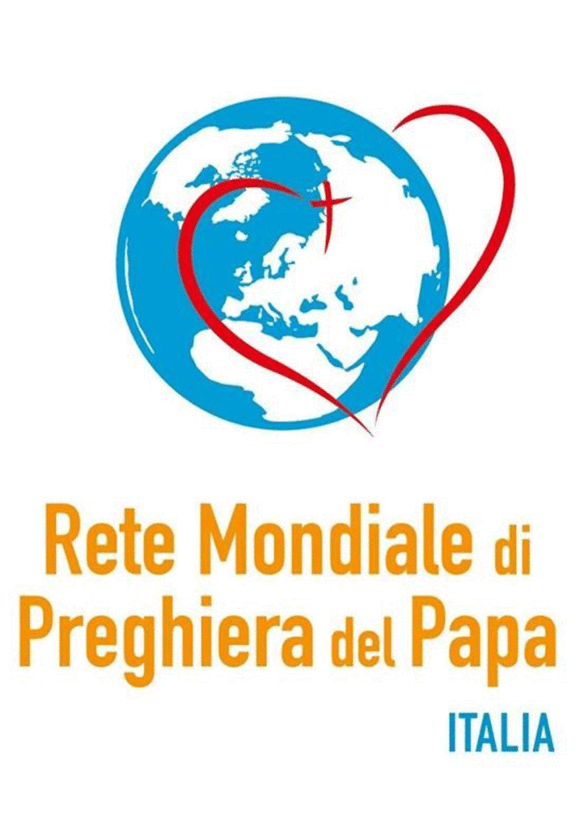 Arcidiocesi di Salerno Campagna AcernoApostolato della Preghiera		        Ai Molto Rev. Parrroci dell’Arcidiocesi.					Ai responsabili parrocchiali dell’Apostolato della Preghiera.	Carissimi, l’Apostolato della Preghiera in questi ultimi anni per volontà dei responsabili internazionali ha approfondito la sua identità ed ha individuato nuove modalità d’espressione e di servizio.	Il gruppo che promuoveva la devozione al S. Cuore si è prima rinnovato – tornando alle sue origini storiche – in un movimento di spiritualità che santificasse la ferialità dei gesti trasformandoli in preghiera offerta in riparazione dei peccati ed ora in una “Rete Mondiale di Preghiera del Papa”.	L’evoluzione non è volta a cancellare il bagaglio di ricchezza accumulato in anni di servizio all’uomo special modo all’ammalato ma ha come intento quello di arricchire ulteriormente i suoi membri nonché di entrare in dialogo con le nuove generazioni attraverso il linguaggio moderno  e comunicativo dei mezzi della comunicazione sociale.	Introdurre i cambiamenti non è esperienza semplice, tutti noi lo sperimentiamo quando proponiamo ai nostri fedeli cambiamenti che rompano il “ Si è sempre fatto così”, perciò per vincere ritrosie e nostalgici attaccamenti a modalità consolidate con il Consiglio Diocesano di Presidenza abbiamo pensato ad alcuni appuntamenti in cui presenteremo novità e metodo così che ogni gruppo locale pian piano introduca i suoi aderenti a spalancare il cuore “alle sorprese dello Spirito Santo e arrivare alla pienezza della verità”, così come ebbe a dire Papa Francesco nell’omelia a Santa Marta il 18 gennaio 2016. 	Gli incontri avranno luogo nella Parrocchia Cuore Immacolato di Maria (detta Madonna di Fatima) domenica 12 novembre, 3 dicembre e 7 gennaio alle ore 16.30 fino alle 18.00.	Sicuro che è tuo desiderio che le realtà parrocchiali, che ti sono affidate, crescano nella loro consapevolezza identitaria e del servizio a cui sono chiamati, ti invito a comunicare questa mia al Responsabile Parrocchiale così che s’attivi per partecipare.In attesa di incontrarci ti assicuro la mia preghiera .Salerno, 4 nov. 17							d. Antonio Montefusco									  Direttore Diocesano	N.B. I partecipanti potranno parcheggiare nel parcheggio attiguo alla Chiesa.